Automation 3-2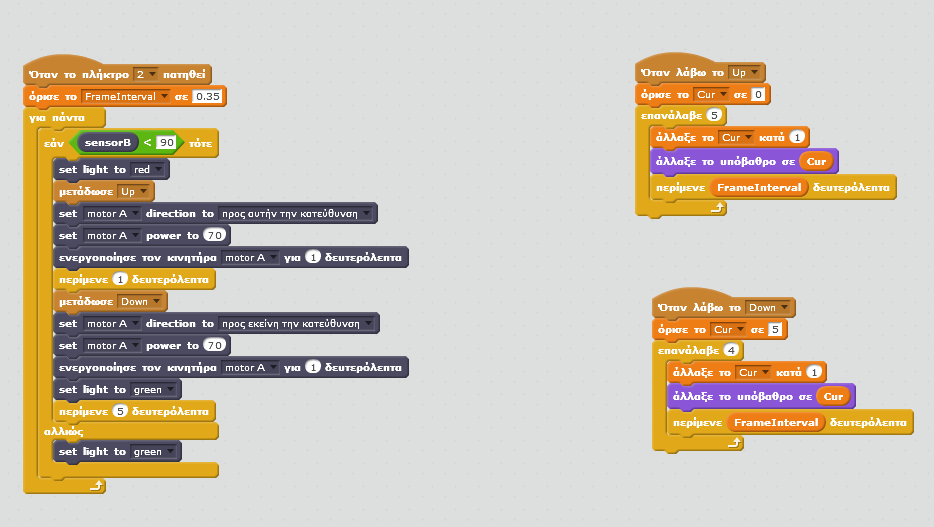 ΣτόχοςΣτόχος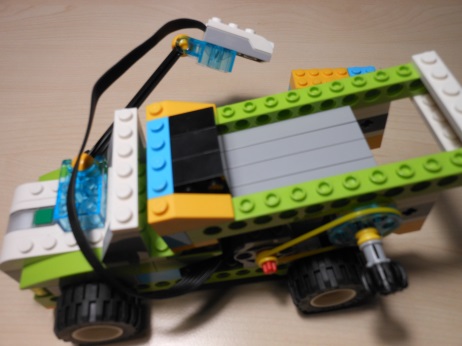 ΥλικάΚατασκευή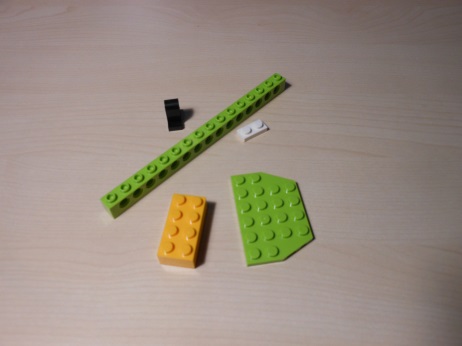 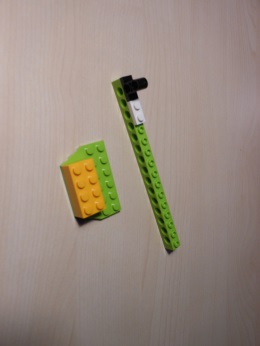 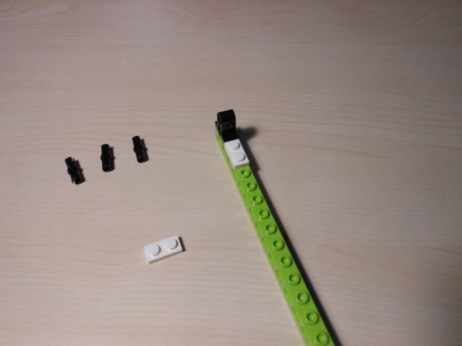 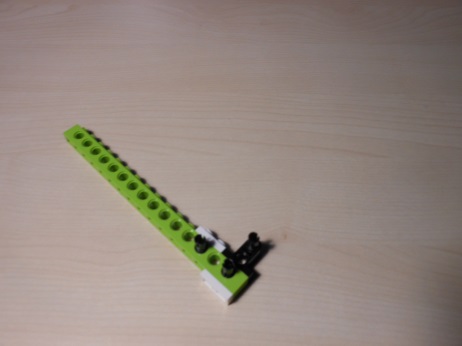 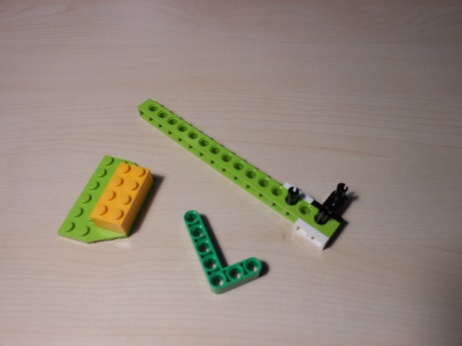 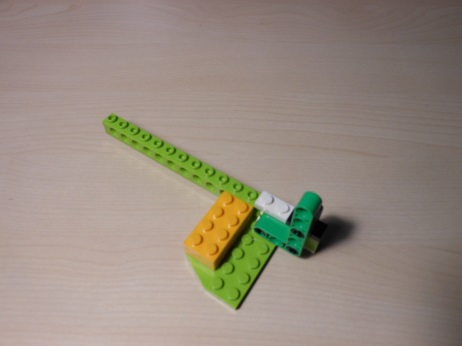 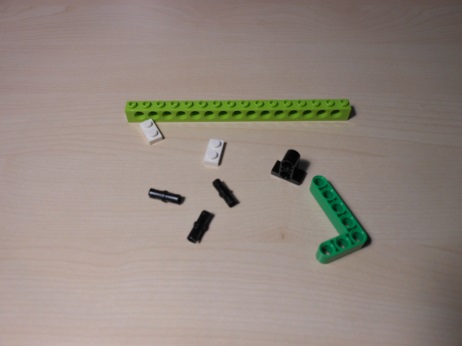 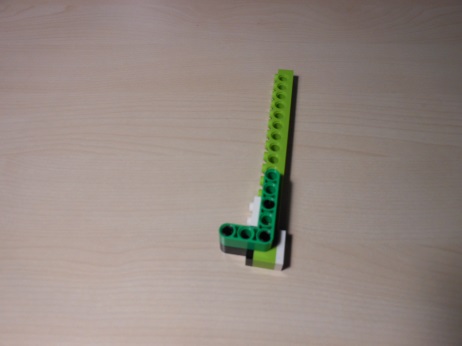 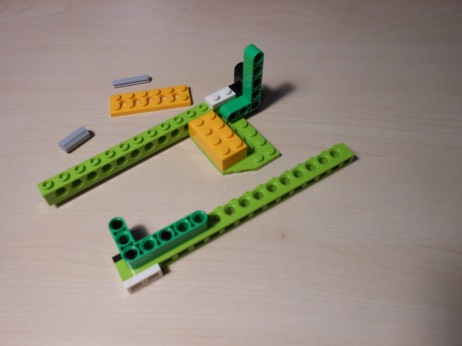 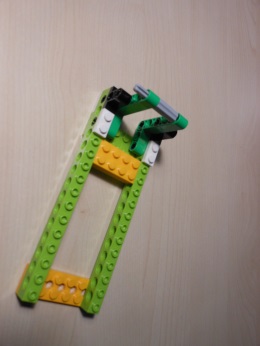 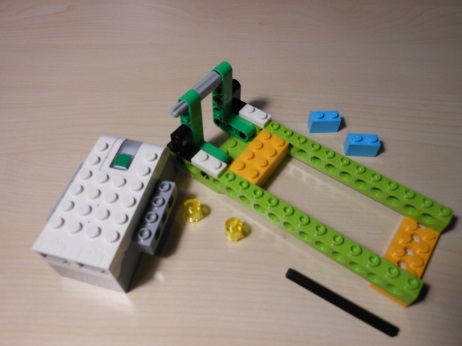 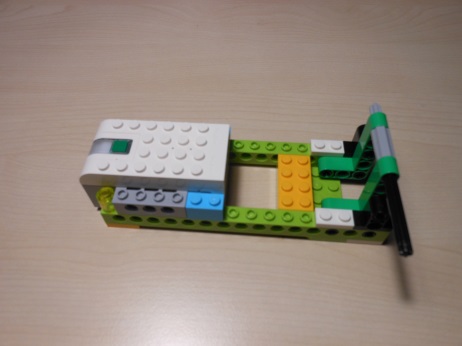 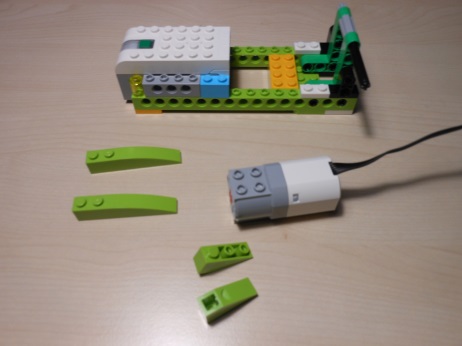 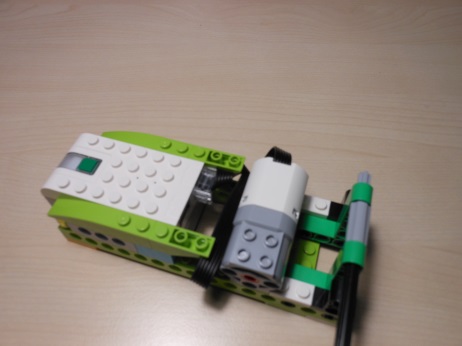 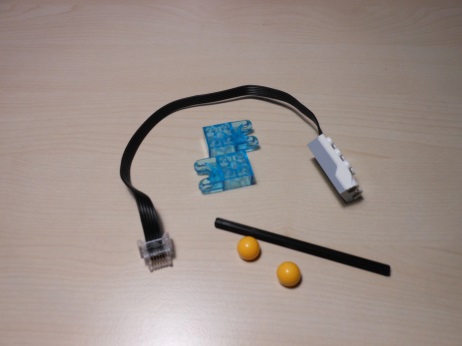 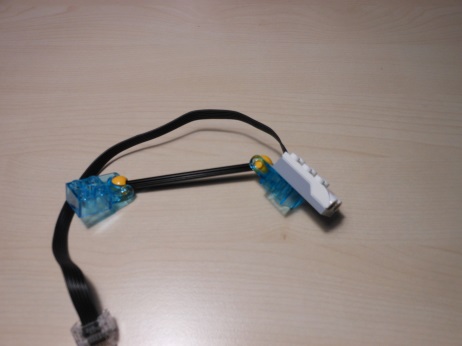 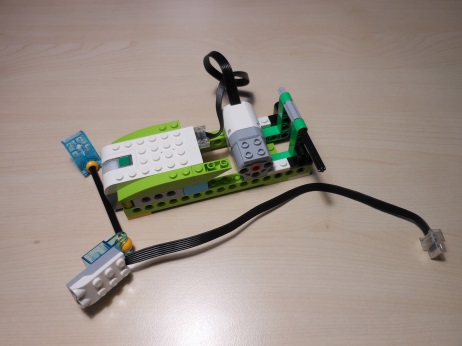 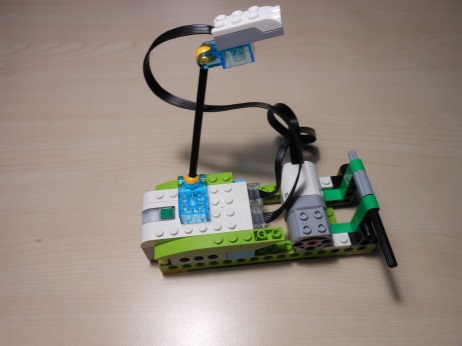 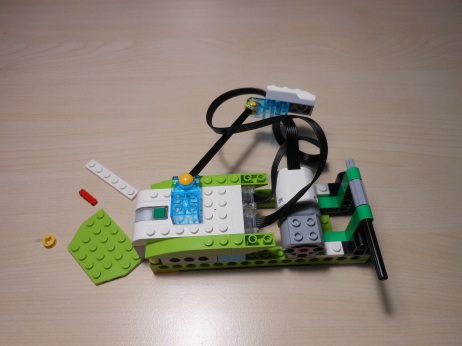 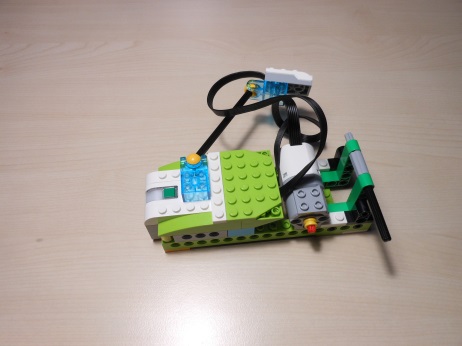 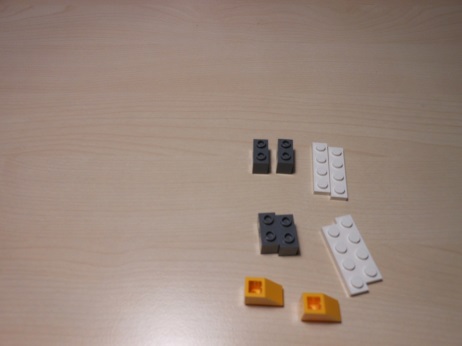 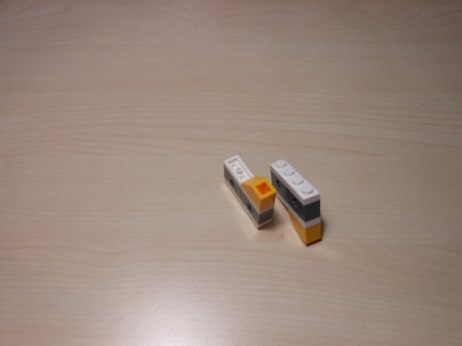 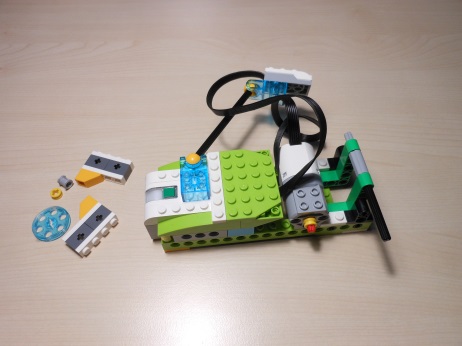 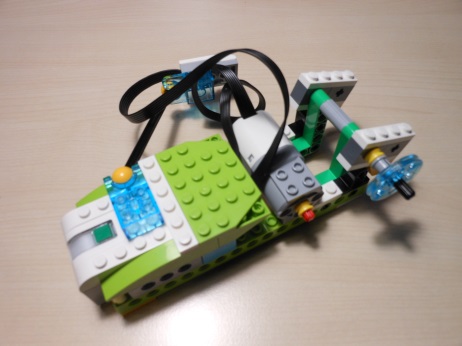 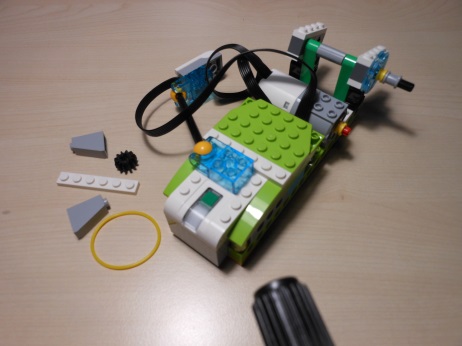 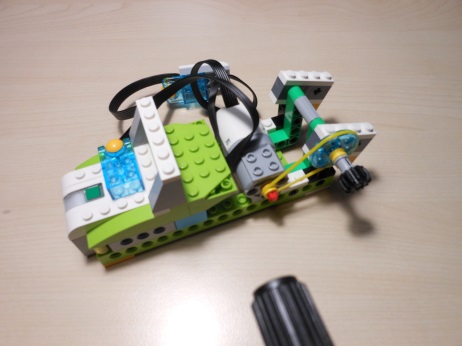 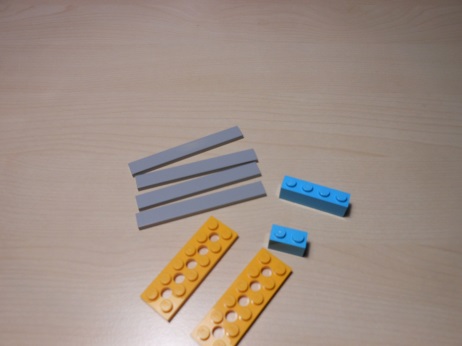 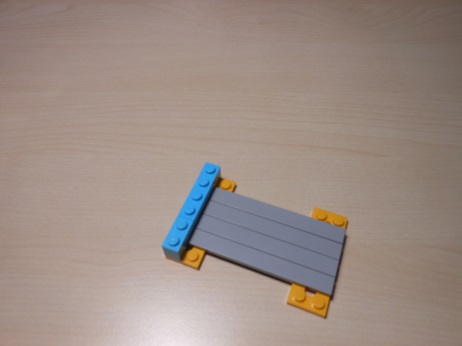 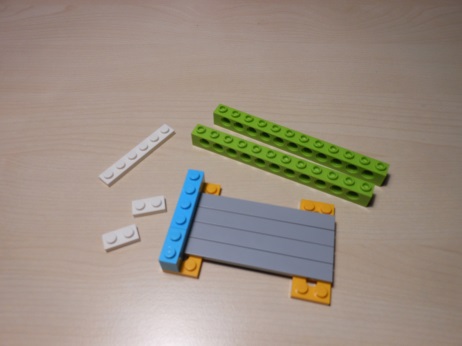 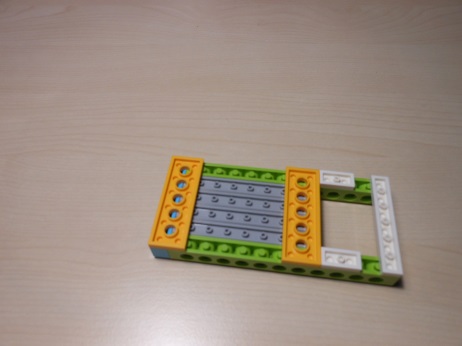 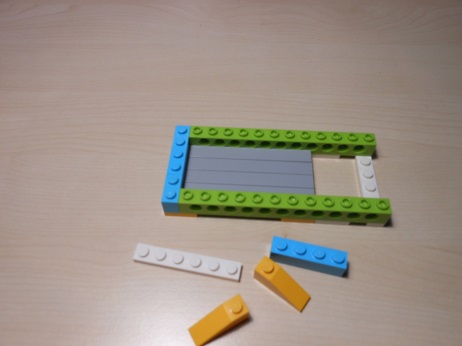 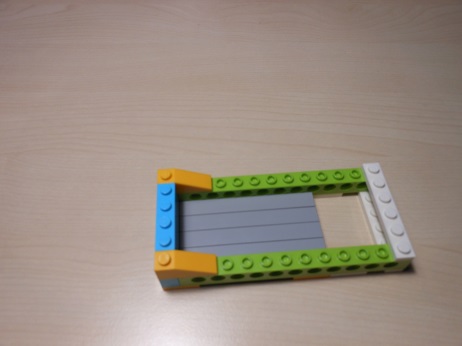 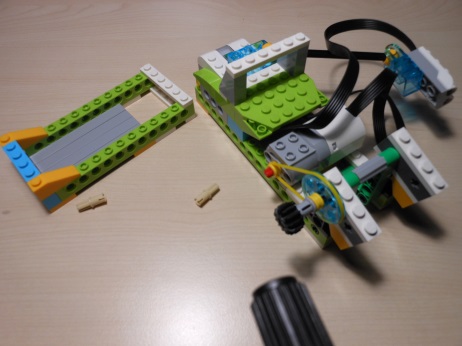 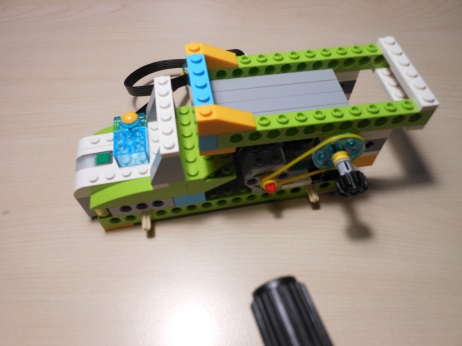 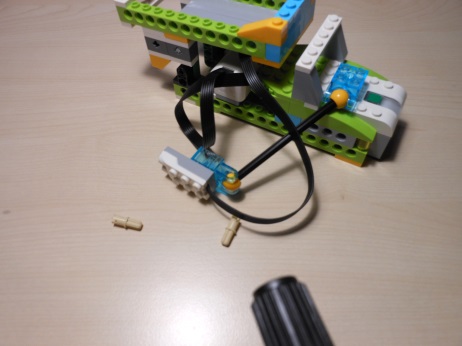 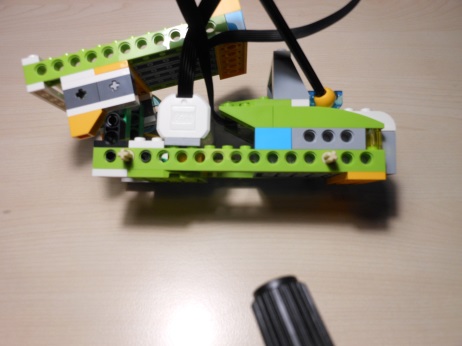 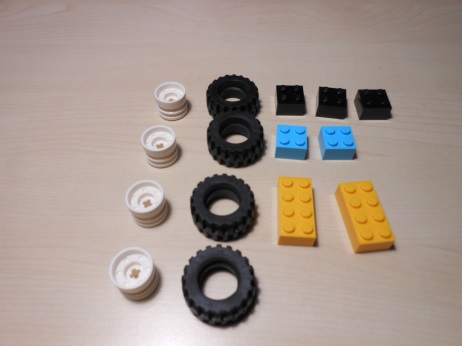 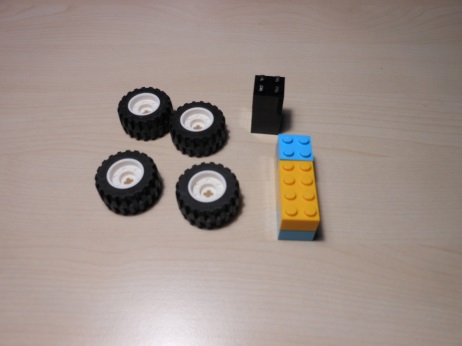 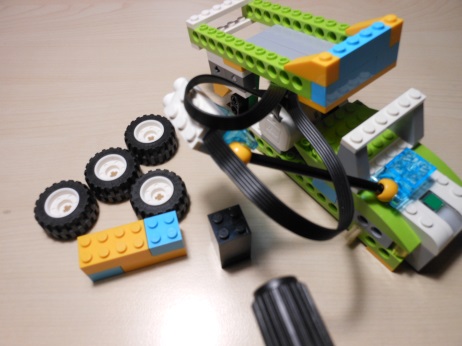 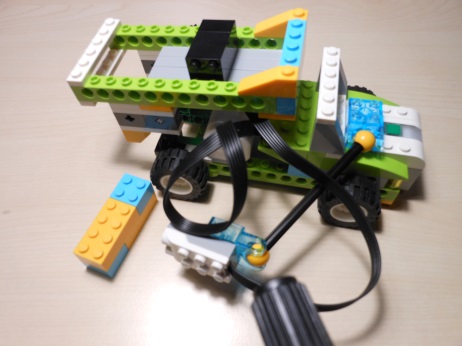 